Павлодар қаласының білім беру бөлімі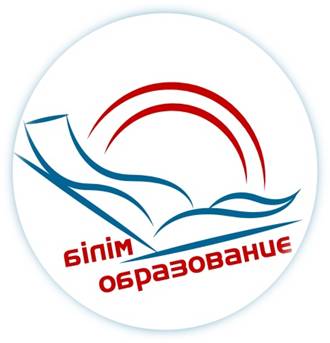 «Мектепке дейінгі тәрбие мен білім беру мазмұнын жаңарту» жоба аясында қалалық семинар БАҒДАРЛАМАСЫТақырыбы: «Мектеп жасына дейінгі балаларды танымдық іс-әрекетке тарту әдістері мен тәсілдері»ПРОГРАММАгородского семинара в рамках проекта «Обновление содержания дошкольного воспитания и образования»Тема: "Методы и приемы вовлечения в познавательную деятельность детей  дошкольного возраста"Павлодар қаласы, ақпан 2024Өткізілу күні: 23.02.2024 жылӨткізілу уақыты: 10.00-12.00Семинар ұйымдастырушы: «Павлодар қаласының № 40 сәбилер бақшасы» КМҚКТіркелу уақыты: 9.30-10.00Модератор: Павлодар қаласы білім беру бөлімінің  әдіскері – Н.К. НургалиеваСеминардың мақсаты: мектепке дейінгі ұйымдағы тәрбиешілердің кәсіби шеберлік деңгейін арттыру.Дата проведения: 23.02.2024 г. Время проведения: 10.00-12.00Организатор семинара: КГКП «Ясли-сад № 40 города Павлодар» Регистрация: 9.30-10.00Модератор: Нургалиева Н.К., методист отдела образования г. ПавлодараЦель семинара:  повышение уровня профессионального мастерства воспитателей в дошкольной организации.Бекітемін Әдістемелік кабинетінің меңгерушісі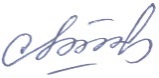 А. Сипатова10.00-10.05№ 40  балабақша басшысының сәлемдемесі«Павлодар қаласының № 40 сәбилер бақшасы» КМҚК басшысы Галина Анатольевна Юнаш  10.05-10.30«Мектеп жасына дейінгі баланың танымдық қабілетін зерттеушілік (эксперимент) қызметі арқылы дамыту»Шамшабекова Айгуль Аманкелдиевна, «Павлодар қаласының № 40 сәбилер бақшасы» КМҚК, тәрбиешісі10.30-10.50«Кіші жас балалармен жұмыс жасауда тәжірибелік-эксперименттік қызметті пайдалану»Утегенова Баян Абаевна, «Павлодар қаласының № 40 сәбилер бақшасы» КМҚК, тәрбиешісі10.50-11.10«Мектеп жасына дейінгі балалардың танымдық белсенділігін дамыту үшін ойын технологияларын қолдану»Жумадилова Бибигуль Уразгалиевна, «Павлодар қаласының № 40 сәбилер бақшасы» КМҚК, тәрбиешісі11.10-11.30«Танымдық дағдыларды дамытудың бір түрі ретінде  оң жақ шарлық сурет салу әдісі»Досаева Валентина Александровна, «Павлодар қаласының № 40 сәбилер бақшасы» КМҚК, тәрбиешісі11.30-11.50«Түзету-дамыту жұмысы арқылы ЕББҚ бар балалардың танымдық дағдыларын дамыту»Магомаева Валерия Валерьевна, «Павлодар қаласының № 40 сәбилер бақшасы» КМҚК, педагог-психологі11.50-12.00Рефлексияпедагогтар10.00-10.05Приветствие руководителя ясли-сада  № 40Галина Анатольевна Юнаш - руководитель  КГКП  «Ясли-сад № 40 города Павлодара» 10.05-10.30«Развитие познавательных способностей дошкольника через исследовательскую (экспериментальную) деятельность»Шамшабекова Айгуль Аманкелдиевна, воспитатель КГКП  «Ясли-сад № 40 города Павлодара»10.30-10.50«Использование опытно-экспериментальной деятельность в работе с детьми младшего возраста»Утегенова Баян Абаевна, воспитатель КГКП  «Ясли-сад № 40 города Павлодара»10.50-11.10«Использование игровых технологий для развития познавательной активности детей дошкольного возраста»Жумадилова Бибигуль Уразгалиевна, воспитатель, КГКП  «Ясли-сад № 40 города Павлодара»11.10-11.30«Метод правополушарного рисования, как форма развития познавательных навыков»Досаева Валентина Александровна, воспитатель КГКП  «Ясли-сад № 40 города Павлодара»11.30-11.50«Развитие познавательных навыков детей с ООП через коррекционно-развивающую работу»Магомаева Валерия Валерьевна, педагог-психолог КГКП  «Ясли-сад № 40 города Павлодара»11.50-12.00Рефлексияпедагоги